Family Resource Coordinator (FRC) Referral Form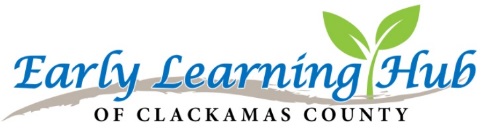 Eligibility for Referral: Families with children 0 – 6 years of age.Referent Information:Name: ______________________________________________	Date: _________________________________________Address: ____________________________________________	Organization: __________________________________Email: ______________________________________________	Telephone: ____________________________________Parent/ Guardian Information:Parent/Guardian First Name: ___________________________	Last Name: ____________________________________Address: ___________________________________________	City: _____________________	Zip code: ___________Phone: ___________________	Email: _________________________________	Spoken Language: _________________Client has granted written or verbal permission to share this information with relevant supporting agencies. YES: _______(Initial)Primary Reason for Referral: __________________________________________________________________________Updated 1/23/20North Clackamas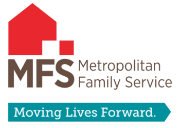 Oregon City/Gladstone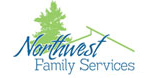 Estacada/Eagle Creek/Sandy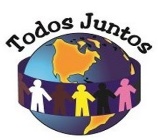 Canby/MolallaPatricia Yamal Soto503-810-6407patriciay@mfs.emailMatilde Flores503-329-8735MatildeF@mfs.emailLizet Gonzales503-309-9880Igonzalez@nwfs.orgMimi  Rosales 503-490-0485 orosales@nwfs.org (Gladstone)Quela Cauich  503-758-2407 quelac@todos-juntos.netApril Dobson 503-320-0937aprild@todos-juntos.net(Sandy)Vanessa Mendoza Mondragon 971-716-7296vanessam@todos-juntos.netChildren (First and Last Names)Date of BirthSchool/ ProgramGradeAdd additional family member or other information: